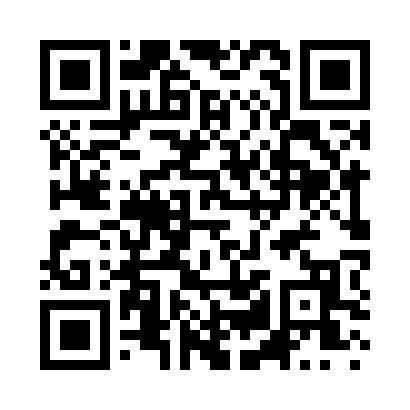 Prayer times for Crane Lake Camp, Massachusetts, USAWed 1 May 2024 - Fri 31 May 2024High Latitude Method: Angle Based RulePrayer Calculation Method: Islamic Society of North AmericaAsar Calculation Method: ShafiPrayer times provided by https://www.salahtimes.comDateDayFajrSunriseDhuhrAsrMaghribIsha1Wed4:205:4812:514:447:549:222Thu4:185:4712:504:447:559:243Fri4:165:4512:504:457:569:254Sat4:145:4412:504:457:579:275Sun4:135:4312:504:457:589:286Mon4:115:4212:504:467:599:307Tue4:095:4012:504:468:009:318Wed4:085:3912:504:468:019:339Thu4:065:3812:504:478:029:3510Fri4:055:3712:504:478:049:3611Sat4:035:3612:504:478:059:3812Sun4:025:3512:504:488:069:3913Mon4:005:3412:504:488:079:4114Tue3:595:3312:504:488:089:4215Wed3:575:3212:504:498:099:4416Thu3:565:3112:504:498:109:4517Fri3:545:3012:504:498:119:4618Sat3:535:2912:504:498:129:4819Sun3:525:2812:504:508:139:4920Mon3:505:2712:504:508:149:5121Tue3:495:2612:504:508:159:5222Wed3:485:2512:504:518:169:5423Thu3:475:2512:504:518:179:5524Fri3:455:2412:504:518:179:5625Sat3:445:2312:514:528:189:5826Sun3:435:2212:514:528:199:5927Mon3:425:2212:514:528:2010:0028Tue3:415:2112:514:538:2110:0129Wed3:405:2112:514:538:2210:0330Thu3:395:2012:514:538:2310:0431Fri3:385:2012:514:548:2310:05